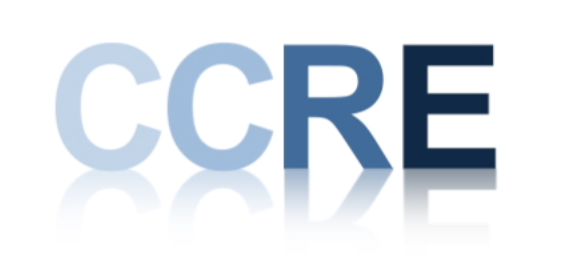 michigan state university | Institute of Public Utilities Regulatory Research and EducationCertificate of Continuing Regulatory Education CCRE Tier 1 Credit Application FormCourtesy Title:  ______	First Name:  _____________________	Last Name: ________________________Job Title or Position:  ____________________________________________________________________Department or Division:  _________________________________________________________________Organization:  __________________________________________________________________________Work address:  _________________________________________________________________________City:  ______________________________________	State/Province:  _________  Zip:  ____________Work phone:  ________________________________	Email:  __________________________________Please list all of the programs or coursework for which you are applying for CCRE credit. Please continue on the next page for non-IPU programs and sign the form before submitting to IPU.* Participation in core IPU programs is required. IPU will determine the allowed credits, which are not identical to continuing legal or professional education credits. Eligibility for CCRE credits is generally limited to programs sponsored by universities or recognized professional groups; other meetings, conferences, and webinars are generally ineligible. For program details and FAQs please visit ipu.msu.edu/CCRE.michigan state university | Institute of Public Utilities Regulatory Research and EducationCertificate of Continuing Regulatory Education CCRE Tier 1 Credit Application FormI certify that I fully attended the above listed CCRE-eligible programs:______________________________________________________________ (Signature and date)Please fax the completed form to 517.355.1854 or email it to ipu@msu.edu For program information, please visit ipu.msu.edu/CCRE.  Call us at 517.355.1876 with any questions.  Thank you for your application!  Name of programSponsorYear(s)attendedLocationCredits (TBD)*Fundamentals Course (Camp week 1)IPU-MSUIntermediate Course (Camp week 2)IPU-MSUAccounting and Ratemaking CourseIPU-MSUPower Grid SchoolIPU-MSUAdvanced ProgramIPU-MSUMichigan ForumIPU-MSUName of programUniversity or professional sponsorDatesattendedDatesattendedLocationCredits (TBD)*